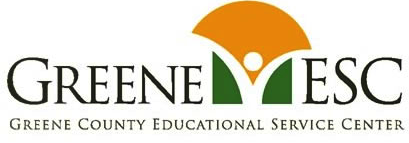 2022-23 PLAN for Greene County ESC Business Advisory Council (BAC)Mission Statement:  The Greene County Business Advisory Council, in partnership with Greene County schools and businesses, will assist in the assessment of workforce needs and employability skills for student success in the regional economy.  (The GCESC BAC developed this Mission Statement in Fall 2017.)The BAC Responsibilities:To advise the districts on changes in the economy and job market and the area in which future jobs are most likely to be available.To advocate for the employment skills most critical to business and industry and the development of curriculum to teach these skills. To aid and support districts by offering suggestions for developing a working relationship among businesses, labor organizations, and educators.
Membership:All of the School Districts in Greene County have aligned with the GCESC BAC. Beavercreek City School DistrictBellbrook-Sugarcreek Local School DistrictCedar Cliff Local School DistrictFairborn City School DistrictGreeneview Local School DistrictGreene County Career CenterXenia City School DistrictYellow Springs Exempted Village School DistrictThe BAC will meet on the following dates and times during the 2022-23 school year:October 5, 2022 at 9:00 AM, FULL COUNCILDecember 7, 2022 at 9:00 AM, FULL COUNCILFebruary 8, 2023 at 9:00 AM, FULL COUNCILJune 15, 2023 at 9:30 AM (BOARD Meeting/Council)All districts have a Superintendent or a Designee(s) or both as members on the BAC.  GCESC Board Members have representation on the BAC.  Business and community members include but are not limited to the following—Attorney, Realtor, Chamber of Commerce member, Director of Economic Development, Public Health Commissioner, Business Owners, District Board Members, School Counselors, College Administrators and Representatives, Foundation Director, WPAFB Liaison, United Way Director(s) Adult Disability Agency Representative, Representative from the Greene County Division of OhioMeansJobs, Dayton Regional Manufacturing Association (DRMA) Representative, and others. Four representatives from Higher Learning (university/community colleges) have been invited to attend the BAC meetings—Wright State, Clark State, and Sinclair representatives have all been invited and attended BAC meetings.  Others are welcome to attend and will be added as needed.   The group has determined that new members will be added as deemed appropriate.  There are no set term limits as the team wants members to continue on so that relationships and partnerships can be built over time.  Current members represent all of the school district locales in Greene County.  There are also regional members in the group.  Since the group’s inception, the council has continued to evolve in order to meet the needs of our schools, our students. Highlights for the 2021-22 School Year:The BAC met four times during the FY22 school year.  All meetings were held in person. The BAC covered many topics over the course of the year regarding opportunities for students to gain access to career information through an array of resources including DRMA, OhioMeansJobs, Greene County Dept. of Development, Clark State/Tech Prep Initiatives, Interns from University of Dayton gave overviews of their work in public policy, The Project LIFE program—in its second year in Greene County—was presented and is now available for Super Seniors (Students with Disabilities who remain in school after their “graduation from HS”.   The Council met in-person in October, December, February and June of FY22. Plans for the BAC for the 2022-23 School Year:Ensure that each district superintendent receives updates to share with their district boards.  This will come from the GCESC Superintendent or Chairperson after each BAC meeting.The BAC will continue to categorize agenda items into four areas:  PreK-12, Postsecondary, Workforce, and Community Resources & Supports.The GCESC has purchased, for this year and next—as a result of last year’s discussion at the BAC, the program VirtualJobShadow.com/Pathful a a career exploration software program for, mainly, the middle school population. (may be 6th through 9th grade depending on the district’s needs.)  The GCESC will support this for two school years and will examine ways to extend that beyond two years with grant funds or other funds.The GCESC will support the VirtualJobShadow.com/Pathful with a coordinator who will demonstrate to the districts how to best use the programming. The BAC will continue to work with Greene Co. Dept of Development/Education & Workforce Focus Group as is deemed appropriate. The BAC will continue to have colleges and universities give updates and input on how to reach more students and their other initiatives. The GCESC “demo’d” a data collection tool to the BAC that will allow them to track a variety of data points/graduation tracking system for each student in the district.   This presentation came from Mercer Co ESC.  The GCESC will give updates on how districts are utilizing this tool and/or others that are similar. The BAC will get updated information regarding Graduation Seals and Industry Credentials/Seals. The BAC will continue to learn about initiatives coming out of United Way (Strong Families) and the GCESC Family Community Partner Liaison so they are aware and can support initiatives. Each district has been asked to invite High and Middle School Principals and/or, School Counselors—staff who will be carry information directly back to their schools/their students. The BAC will investigate the work of other BACs in the state to determine what they may glean from the work those BACs are doing in the state of Ohio. Ensure that the BAC prepares for its joint statement to ODE so that it can be submitted to ODE by the required date of March 1st. Review BAC Timelines per Ohio Department of Education.The GCESC will post the dates for the BAC meetings following Sunshine Law rules.The BAC will work together to determine how to best meet the spirit of the law and continue to work on the three key responsibilities of the group.Continue to work with districts to find ways for DRMA and other agencies “push in” to the schools so that students can have individualized meetings and conferences with employers and workers in various career fields.  Power Lunches/Lunch & Learn sessions have been beneficial and will continue with DRMA and other businesses as appropriate for each district. The BAC will continue to post info to link on GCESC website—meeting agendas and resources are posted. Determine the needs of each district to find ways to support their specific needs through partnerships and resources.The BAC will investigate funding opportunities that will allow for more activities and resources to be provided to the districts, the students. The BAC will discuss how to continue to strengthen Business & Education Partnerships. The BAC will receive updates from Project LIFE which is in its third year and is located on Wright State University’s campus. The BAC will review the Planning Template for BACs and determine what and how they want to plan for the school year. Continue to bring in members who can bridge gaps between schools, students, business and industry.Continue to bring in members who represent universities and colleges in the area.Continue to bring in members who represent agencies who can support students as they transition into life after high school.